Literature Circle Role SheetSummarizerName:___________________________________		Circle:____________________Meeting Date:_____________________________		Reading Assignment:________Book:____________________________________		Pages:____________________Summarizer: Your job is to prepare a brief summary of today’s reading. Your group discussion will start with your statement that covers the key points, main highlights, and general idea of today’s reading assignment.Summary:Key Points:________________________________________________________________________________________________________________________________________________________________________________________________________________________________________________________________________________________________________________________________________________________________________Connections: Did today’s reading remind you of anything? Explain.Literature Circle Role SheetIllustratorName:___________________________________		Circle:____________________Meeting Date:_____________________________		Reading Assignment:________Book:____________________________________		Pages:____________________Illustrator: Good readers make pictures in their minds as they read. This is a chance to share some of your own images and visions. Draw some kind of picture related to the reading you have just done. It can be sketch, cartoon, diagram, flowchart, stick-figure scene. You can draw a picture of something that happened in your book, or something that the reading reminded you of, or a picture that conveys any idea or feeling you got from the reading. Any kind of drawing or graphic is okay – you can even label things with words if that helps. Make your drawing(s) on any remaining space on this side of the paper or on another sheet of paper stapled to this sheet.Presentation: You don’t have to explain your picture right away. Let your group members try to decipher what your drawing may mean, so that they can connect your drawing to their own ideas about the reading. After everyone has had their say, you can have the last word: tell them what your picture means, refer to the parts in the text that you used, and/or convey what it represents to you.Literature Circle Role SheetConnectorName:___________________________________		Circle:____________________Meeting Date:_____________________________		Reading Assignment:________Book:____________________________________		Pages:____________________Connector: Your job is to find connections between the book and you, and between the book and the wider world. Consider the list below when you make your connections.Your own past experiencesHappenings at school or in the communityStories in the newsSimilar events at other times and placesOther people or problems that you are reminded ofBetween this book and other writings on the same topic or by the same authorConnections:Literature Circle Role SheetLiterary LuminaryName:___________________________________		Circle:____________________Meeting Date:_____________________________		Reading Assignment:________Book:____________________________________		Pages:____________________Literary Luminary: Your job is to locate a few special sections or quotations in the text for your group to talk over. The idea is to help people go back to some especially interesting, powerful, funny, puzzling, or important sections of the reading and think about them more carefully. Also look for literary devices and make connections to the six elements of fiction. As you decide which passages or paragraphs are worth going back to, make a note of why you picked each one and consider some plans for how they should be shared. You can read passages aloud yourself, ask someone else to read them, or have people read them silently and then discuss. Remember, the purpose is to suggest material for discussion.Literature Circle Role SheetQuestioner/Discussion DirectorName:___________________________________		Circle:____________________Meeting Date:_____________________________		Reading Assignment:________Book:____________________________________		Pages:____________________Questioner/Discussion Director: Your job is to develop a list of questions that your group might want to discuss about this part of the book. Don’t worry about the small details; your task is to help people talk over the big ideas in the reading and share their reactions. Usually the best discussion questions come from your own thoughts, feelings, and concerns as you read. You can list them below during or after your reading. You may also use some of the general questions below to develop topics for your group.Possible discussion questions or topics for today:________________________________________________________________________________________________________________________________________________________________________________________________________________________________________________________________________________________________________________________________________________________________________Consider:A discussion of a work’s characters: are they realistic, symbolic, historically-based?What motivates the characters or leads them to make the choices they make?An in-depth discussion of the work’s eventsA discussion of any confusing passage or eventThe historical context and/or events that occurred in a particular workCommentary on the social, political, or economic context in which a work was written – how does the context influence the work?An analysis of a specific image, passage, phrase, etc. An analysis of a recurring image, phrase, events, etc.Literature Circle RolesTravel TracerName _____________________________ Circle _____________________________Meeting Date _______________________ Reading Assignment ________________Book ___________________________________________________________________Travel Tracer: When you are reading a book in which characters move around often andthe scene changes frequently, it is important for everyone in your group to know wherethings are happening and how the setting may have changed. That’s your job: carefullytrack where the action takes place during today’s reading. Describe each setting in detail,either in words or with an action map or diagram. While you may use this sheet, youmay find that you need to use an additional sheet. If that is the case, be sure to staple anyadditional sheets to this role sheet. Also, always give the page locations where the sceneis described.Describe or sketch the settingWhere today’s action begins: 			Page where it is described ____________Where key events happen: 				Page(s) where it is described ____________Where today’s events end: 				Page where it is described ___________Literature Circle RolesVocabulary Enricher/Word WizardName _____________________________ Circle _____________________________Meeting Date _______________________ Reading Assignment ________________Book ___________________________________________________________________Vocabulary Enricher/Word Wizard: The words a writer chooses are an importantingredient of the author’s craft. Your job is to be on the lookout for a few words thathave special meaning in today’s reading selection.• Jot down puzzling or unfamiliar words while you are reading. Later, look up thedefinitions in either a dictionary or some other source.• You may also run across words that stand out somehow in the reading – wordsthat are repeated a lot, used in an unusual way, or are crucial to the meaningof the text. Mark these special words, too, and be ready to share your ideas ontheir usage to the group.Note: When discussing vocabulary, you should always refer back to the text in order toexamine the word in context.Literature Circle RolesResearcherName _____________________________ Circle _____________________________Meeting Date _______________________ Reading Assignment ________________Book ___________________________________________________________________Researcher: Your job is to dig up some background information on any relevant topicrelated to your book. This might include:• The geography, weather, culture, or history of the book’s setting• Pertinent information about the author and other related works• Information about the time period portrayed in the book• Information on any topics or events represented in the book• Information on any topics or events that may have influenced the author• Pictures, objects, or materials that illustrate elements of the book• The history and derivation of words or names used in the book• Information about any character that is based on a historical personThis is not a formal research report. The idea is to find some information or material thathelps your group understand the book better. Investigate something that really interestsyou – something that struck you as puzzling or curious while you were reading.Ways of gathering information:• The introduction, preface, or “about the author” section of the book• Library books and magazines• On-line computer search or encyclopedia• Interviews with people who know the topic• Other novels, nonfiction, or textbooks you’ve readLiterature Circle RolesDiscussion SupervisorName _____________________________ Circle _____________________________Meeting Date _______________________ Reading Assignment ________________Book ___________________________________________________________________Discussion Supervisor: Your job is to ensure that everyone in the group is participating equally. You are also to ensure that everyone has their assignments completed. Make sure that everyone is on task and encourage others to speak up. Give everyone an opportunity to speak for each role discussion. You will evaluate each group member on how well they did on their role and how well they participated. Give members feed back at the end on how they did, and how they can improve. Be respectful.Summarizer:	Role evaluation:			/5	Participation:				/5Illustrator:	Role evaluation:			/5	Participation:				/5Connector:	Role evaluation:			/5	Participation:				/5Literary Luminary:	Role evaluation:			/5	Participation:				/5Questioner/Discussion Director:	Role evaluation:			/5	Participation:				/5Travel Tracer:	Role evaluation:			/5	Participation:				/5Vocabulary Enricher/Word Wizard:	Role evaluation:			/5	Participation:				/5Researcher:	Role evaluation:			/5	Participation:				/5Page # and ParagraphReason for PickingPlan for DiscussionWordPg. # & ParagraphDefinitionReason/Plan for Discussion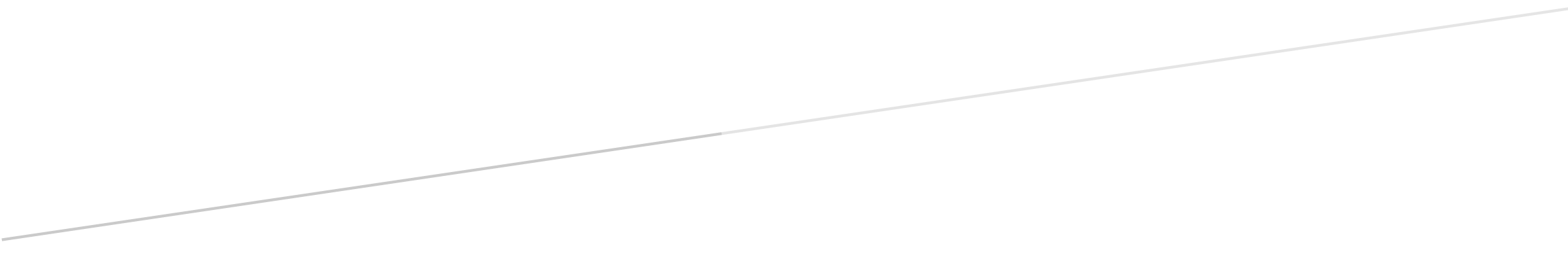 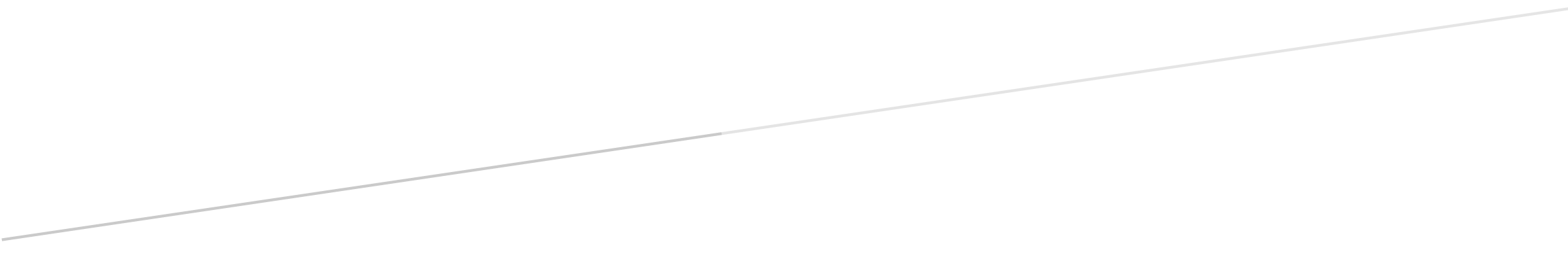 